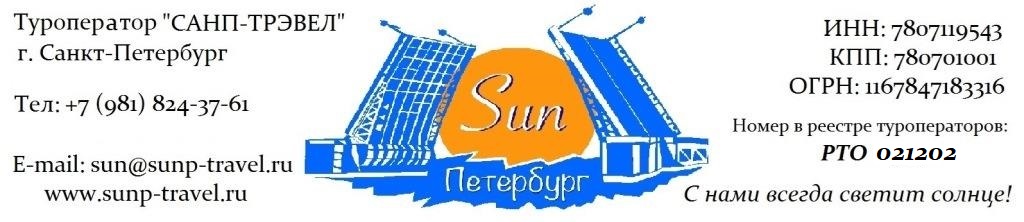  КОМБИНИРОВАННЫЕ ТУРЫ для ШКОЛЬНЫХ групп – сезон 2024 г.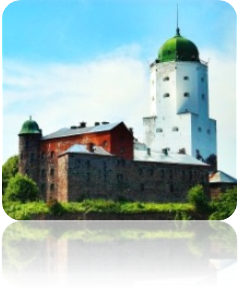 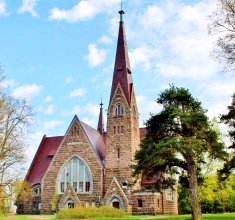 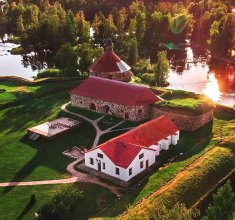 «Истории Русской Финляндии» от 3 050 руб / чел!3 дня / 2 ночи Маршрут: Трассовая экскурсия «Карельский перешеек – сказочный край» + экскурсия в крепость Корела + осмотр лютеранской кирхи Кякисалми + экскурсия в п. Мельниково + внешний осмотр лютеранской кирхи Ряйсяля + посещение храма св. Андрея Первозванного на Вуоксе + посещение Тиверской крепости + экскурсия на «Линию Маннергейма» + посещение укрепрайона Суммакюля-Хотинен + экскурсия в г. Выборг + автобусно-пешеходная экскурсия «по старинным улицам Средневекового города» + экскурсия в Выборгский замок + экскурсия по парку Монрепо + посещение г. Приморск + внешний осмотр кирхи св. Марии Магдалины + экскурсия в Зеленогорск + посещение кирхи Терийоки + фото-остановка в п. Комарово + обзорная экскурсия + экскурсия по территории Петропавловской крепости + экскурсия в Петергоф + экскурсия по Нижнему парку с Фонтанами или экскурсия в Гатчину + прогулка по парку + экскурсия в Гатчинский дворец с подземным ходом.Фирма оставляет за собой право менять очередность экскурсий, а также замену их на равноценные по независящим от нее причинам.Стоимость тура на 1 школьника в рублях + руководители бесплатно: Стоимость тура актуальна при отсутствии ограничительных мер в связи с распространением коронавирусной инфекции COVID-19. Настоятельно советуем обращаться к менеджерам туроператора «Sun Петербург» для подтверждения актуальности цен перед продажей туров клиентам.В стоимость тура входит: проживание в выбранной гостинице (2 ночи), 2 завтрака в гостинице, встреча в аэропорту / на ж/д вокзале с 08:00, экскурсионное обслуживание, включая входные билеты в музеи, транспортное обслуживание (по программе, кроме автогрупп), работа гида (3 дня), налоги, Ваша комиссия – 12%.Разместите тур на Вашем сайте и получайте повышенную комиссию – 15%!ГАРАНТИРУЕМ МОМЕНТАЛЬНЫЙ ВОЗВРАТ ДЕНЕЖНЫХ СРЕДСТВ В СЛУЧАЕ НЕБЛАГОПРИЯТНОЙ ЭПИДЕМИОЛОГИЧЕСКОЙ СИТУАЦИИ!Дополнительно предлагаем (цены НЕТТО на человека):Туроператор «Sun Петербург» - с нами всегда светит солнце!www.sunp-travel.ru, E-mail: sun@sunp-travel.ru, тел: +7 (981) 824-37-61, г. Санкт-Петербург, номер в реестре туроператоров РТО 0212021 деньПрибытие в Санкт-Петербург. В ближайшие 2 дня Вас ждет большое путешествие по Карельскому перешейку.Трассовая экскурсия «Карельский перешеек – сказочный край». Экскурсия пройдет по берегу Ладожского озера, а также по Карельскому перешейку – бывшей территории Финляндии. И первой остановкой станет знаменитая крепость Корела. В XIII веке Корела – самый северо-западный город Руси, построенный для защиты земель от Шведов. Крепость не раз переходила «из рук в руки» во время многочисленных войн, но сохранилась в прекрасном состоянии. Вас ожидает увлекательная экскурсия по одному из самых древних мест России!Внешний осмотр лютеранской кирхи Кякисалми, построенной в 1930 году в стиле финского национального романтизма. Эта церковь – чудом сохранившийся шедевр финского зодчества, которым по праву гордятся жители города Приозерск.Переезд в п. Мельниково – бывший финский город Ряйсяля. Экскурсовод расскажет Вам об истории этого места, покажет многие достопримечательности: памятник финским солдатам, мемориал советским войнам, дом с мезонином, православную церковь, остатки старого моста и др.Осмотр лютеранской кирхи Ряйсяля, построенной в 1912 году по проекту известного финского архитектора Йозефа Стейнбека. Кирха являлась одной из самых больших финских церквей на территории Карельского перешейка, а в 2010 году была отреставрирована, что позволит нам по-настоящему насладится архитектурой финского модерна.Посещение храма св. Андрея Первозванного на Вуоксе. Вдали от шума больших городов, среди водной глади Вуоксы, стоит храм Андрея Первозванного. Храм занесён в книгу рекордов Гиннеса, как единственная в мире церковь, построенная на крошечном острове, фундаментом которой служит монолитная скала, выступающая из воды. Там не проводится помпезных христианских церемоний, нет массового паломничества прихожан и прочего подобного. Это место скорее для уединения с Природой, для осмысления событий Вашей жизни, раздумий и тихой беседе с Богом в непринуждённой обстановке. Вокруг живописные берега Вуоксы, выступающие из воды скалы, пение птиц… Можно сказать — идиллия или умиротворение.Посещение Тиверской крепости – старейшего, дошедшего до нас, сооружения Карельского перешейка. Вокруг крепости с IX века располагалось карельское городище, торговавшее с Новгородской землей, Скандинавией и даже с арабами (в 1890 году были произведены археологические раскопки и составлен план и описание городища. На территории городища был найден клад, в котором среди различных предметов оказались две арабские монеты X века). Вы увидите развалины крепости, фундаменты жилых домов XII-XV вв. и услышите интересные рассказы об этом необычном месте.Экскурсия на «Линию Маннергейма». Экскурсовод расскажет Вам о первых десятилетиях независимости Финляндии, о её первом президенте и пожизненном маршале – Карле Густаве Маннергейме, о подготовке к войне с СССР, в следствие чего и была построена «линия Маннергейма» и о самых страшных 3-х месяцах в истории Карельского перешейка – «Зимней войне».Посещение укрепрайона Суммакюля-Хотинен, располагавшегося в районе одноименной деревни и перекрывавшего Средне-Выборгское шоссе. В состав входили линии противотанковых препятствий, заграждения из колючей проволоки и 18 бетонных сооружений. Осмотр ДОТов и памятников павшим войнам.Переезд в г. Выборг. Трансфер в гостиницу (Дружба / Выборг 3*). Свободное время.Работа транспорта: 12 часов2 деньЗавтрак в гостинице. Освобождение номеров.Автобусно-пешеходная экскурсия «по старинным улицам Средневекового города». Вы пройдетесь по старинным узким улицам, а также по русским и финским кварталам и увидите: Старый Город, дома бюргеров, Выборгский порт, костел св. Гиацинта, развалины Доминиканского собора, Выборгский замок, Ратушу, памятник основателю города – Торгильсу Кнутссону, Торговую площадь, Выборгский рынок, круглую Башню, библиотеку Альваара Алто, памятник основателю финского языка – Микаэлю Агрикола, Красную площадь, филиал Государственного Эрмитажа.Экскурсия в Выборгский замок. Основанный в XIII веке замок являлся оплотом Швеции на Карельском перешейке. Замок был взят Петром I во времена Северной Войны, полвека находился во владении Финляндии, а ныне является владением России. Вы увидите интерьеры замка, а экскурсовод расскажет Вам о его непростой истории.Далее нас ожидает экскурсия по парку Монрепо. Это настоящий микс северной Карельской природы и Петербургских традиций усадебного строительства. Во время экскурсии мы увидим: Главные ворота, усадьбу Баронов фон Николаи, памятник создателю Карельского эпоса Вайнемяйнену, храм Нептуна, хижину отшельника, капеллу «Людвигштайн», источник «Нарцисс».Переезд в г. Приморск – бывший финский город Койвисто. Небольшая экскурсия по городу. Посещение порта Приморска, любование Финским заливом и Березовыми островами.Внешний осмотр лютеранской кирхи св. Марии Магдалины, пожалуй, самой красивой церкви Карельского перешейка. Спонсировал её строительство Николай II и даже пожертвовал большую сумму денег для строительства самого большого органа Финляндии. При подходе красной армии, настоятель кирхи повелел спрятать его в местных лесах. Поиски продолжаются по сей день…Переезд в г. Зеленогорск – бывший финский город Терийоки. Когда-то Богом забытая финская деревня Терийоки, сегодня - дачно-курортный и «спальный» пригород Петербурга. Между этими двумя состояниями - неполных семь десятилетий, в течение которых селение пережило последовательно два периода расцвета, так непохожих один на другой. Небольшая экскурсия по городу.Посещение кирхи Терийоки, построенной Йозефом Стейнбеком в 1909 г. Сегодня – это единственная действующая лютеранская церковь его работы.Переезд в п. Комарово – бывшую финскую деревню Келломяки. Именно туда «на недельку до второго» отправился персонаж известной всем песни. В Комарово лучшие пляжи Финского залива и его самые красивые виды. Вас ожидает небольшая остановка для того, чтобы Вы могли сфотографироваться и насладиться природой.Прибытие в Санкт-Петербург. Трансфер в гостиницу. Свободное время.Работа транспорта: 12 часов3 деньЗавтрак в гостинице. Освобождение номеров. Обзорная экскурсия «Столица Российской Империи». Во время экскурсии Вы познакомитесь с историей города, увидите основные достопримечательности парадного Петербурга: Дворцовую площадь, Невский проспект, Адмиралтейство, Исаакиевский собор, Университетскую набережную, Петропавловскую крепость, Смольный собор, а также полюбуетесь водными артериями и прекрасными панорамами Санкт-Петербурга.Экскурсия по территории Петропавловской крепости - первой постройки на берегах Невы, которая за более чем 300 – летнюю историю Санкт-Петербурга сохранила свой первоначальный вид. Дух Петровского Петербурга до сих пор остаѐтся в её станах. Вы увидите: Иоанновский мост, равелины, Петровские ворота, Инженерный дом, цейхгауз, памятник Петру I, Петропавловский собор (внешний осмотр), Ботный домик, Соборную площадь, Монетный двор, Невские ворота.1 пригородная экскурсия на выбор:Отправление на пригородную экскурсию в Петергоф. Трассовая экскурсия «Ожерелье парадных резиденций Финского залива»: Стрельна, Константиновский дворец, путевой дворец Петра I, Александрия, дворец «Коттедж», Петропавловский собор Петергофа, Ольгины пруды.Петергоф – это самая известная и одна из самых любимых парадных резиденций императоров, жителей и гостей города. Вас ожидает незабываемая прогулка по Нижнему парку с величественными, грациозными и завораживающими фонтанами. Экскурсовод расскажет Вам об истории создания парадной резиденции и о многих объектах на территории парка: Большой императорский дворец, Большой Каскад, Фонтан «Самсон», дворец «Монплезир», Драконий каскад, Римские фонтаны, Банный корпус, фонтан «Пирамида», дворец Марли, Эрмитаж, фонтаны «Адам» и «Ева».Дополнительно предлагаем: экскурсия во дворец Монплезир или Большой дворец.илиОтправление на пригородную экскурсию в Гатчину.Трассовая экскурсия «Любимая резиденция Павла I – замок под Петербургом». Рассказ о Павле I – самом загадочном императоре России. История возникновения резиденции, её месторасположении и роли в истории страны.Прогулка по Гатчинскому парку. Памятник Павлу I, Карпин мост с каскадом, Собственный сад, Голландский сад, Адмиралтейство, Серебряное озеро, грот «Эхо», Восьмигранный колодец, павильон Венеры, павильон Орла, ферма, Холодные бани, Черные ворота, Ботанический сад, Приоратский дворец.Экскурсия в Гатчинский дворец – настоящий замок под Петербургом. Проект здания исполнил итальянский архитектор Антонио Ринальди. К 1781 году работы были завершены. Взору современников предстал дворец, напоминающий итальянское палаццо. После вступления на престол Павла I в 1796 году Гатчина превратилась в императорскую резиденцию, о которой современники вспоминали как о неприступной крепости, окруженной бастионами, рвом, караульнями и полосатыми шлагбаумами. Вы пройдетесь по залам дворца, увидите его интерьеры и, если Вы будете внимательными, найдете знаменитый подземный ход, через который Павел I тайно покидал дворец. Дополнительно предлагаем: экскурсия в Приоратский дворец.Возвращение в город. Трансфер на вокзал / в аэропорт.Работа транспорта: 9 часовРекомендуем размещениеСПЕЦИАЛЬНЫЕ ЦЕНЫ!Сезонавтогруппа45+1+243+230+220+112+1Хостел в центре города, многоместное размещение, завтрак «накрытие» в кафе города.28.04–31.05.246 4509 60011 90014 30018 400Хостел в центре города, многоместное размещение, завтрак «накрытие» в кафе города.01.06–09.07.246 6509 80012 10014 45018 600Хостел в центре города, многоместное размещение, завтрак «накрытие» в кафе города.10.07-30.09.246 2509 40011 65014 10017 990Ведомственная гостиница, 2,3,4-х местное размещение, завтрак «накрытие».28.04–09.05.2422.05-09.06.246 6509 80012 10014 45018 600Ведомственная гостиница, 2,3,4-х местное размещение, завтрак «накрытие».10.06–09.07.246 99010 20012 40014 80018 950Ведомственная гостиница, 2,3,4-х местное размещение, завтрак «накрытие».10.05-21.05.2410.07-30.09.246 3509 50011 80014 20018 100Гостиница 3*, 2-х местные номера, завтрак – «Шведский стол»28.04-09.07.247 45010 55012 85015 20019 350Гостиница 3*, 2-х местные номера, завтрак – «Шведский стол»10.07-30.09.247 15010 35012 60014 99018 950Гостиница 4*, 2-х местные номера Стандарт, завтрак – «Шведский стол»28.04–31.05.247 75010 85013 15015 50019 650Гостиница 4*, 2-х местные номера Стандарт, завтрак – «Шведский стол»01.06–09.07.248 15011 25013 55015 95020 100Гостиница 4*, 2-х местные номера Стандарт, завтрак – «Шведский стол»10.07-30.09.247 55010 70012 99015 40019 350Стоимость тура без проживания:Стоимость тура без проживания:3 0506 1708 33010 66014 650Доплата за 1 взрослого (старше 18 лет) в составе школьной группы – 1 500 рублейДоплата за 1 взрослого (старше 18 лет) в составе школьной группы – 1 500 рублейДоплата за 1 взрослого (старше 18 лет) в составе школьной группы – 1 500 рублейДоплата за 1 взрослого (старше 18 лет) в составе школьной группы – 1 500 рублейДоплата за 1 взрослого (старше 18 лет) в составе школьной группы – 1 500 рублейДоплата за 1 взрослого (старше 18 лет) в составе школьной группы – 1 500 рублейДоплата за 1 взрослого (старше 18 лет) в составе школьной группы – 1 500 рублей1 завтрак в ресторане города1 завтрак в ресторане города500 рублей / человека1 обед в ресторане города1 обед в ресторане города600 рублей / человека1 ужин в ресторане города1 ужин в ресторане городаот 650 рублей / человекаЭкскурсия в Собор Петра и Павла и тюрьму Трубецкого бастиона.Первый храм на берегах Невы. Место захоронения династии Романовых, начиная с Петра I и заканчивая семьей последнего императора России – Николая II.Тюрьма - место отбывания наказания полит. заключенных Имперской России. В стенах этой тюрьмы некогда сидели члены кружка Буташевича-Петрашевского, Максим Горький, Александр Ульянов – родной брат Владимира Ильича Ленина.Экскурсия в Собор Петра и Павла и тюрьму Трубецкого бастиона.Первый храм на берегах Невы. Место захоронения династии Романовых, начиная с Петра I и заканчивая семьей последнего императора России – Николая II.Тюрьма - место отбывания наказания полит. заключенных Имперской России. В стенах этой тюрьмы некогда сидели члены кружка Буташевича-Петрашевского, Максим Горький, Александр Ульянов – родной брат Владимира Ильича Ленина.600 руб / шк900 руб / взрЭкскурсия в малый дворец Монплезир.Этот малый дворец в голландском стиле в Нижнем парке Петергофа был любимым дворцом Петра I. В переводе с французского Монплезир – «мое удовольствие». Именно в этом дворце Петр I провел последние годы своей жизни.илиЭкскурсия в Приоратский дворец.Архитектурный символ Гатчины, его своеобразная визитная карточка. Это уникальное строение было сооружено в 1799 году по замыслу архитектора Н. А. Львова для рыцарей Мальтийского ордена.Экскурсия в малый дворец Монплезир.Этот малый дворец в голландском стиле в Нижнем парке Петергофа был любимым дворцом Петра I. В переводе с французского Монплезир – «мое удовольствие». Именно в этом дворце Петр I провел последние годы своей жизни.илиЭкскурсия в Приоратский дворец.Архитектурный символ Гатчины, его своеобразная визитная карточка. Это уникальное строение было сооружено в 1799 году по замыслу архитектора Н. А. Львова для рыцарей Мальтийского ордена.450 руб / шк       600 руб / взрЭкскурсия в Большой дворец Петергофа.Величественный и изысканный, Большой Петергофский дворец, чей фасад протянулся вдоль террасы почти на 300 метров, занимает доминирующее положение в композиции петергофского ансамбля. Экскурсия в Большой дворец Петергофа.Величественный и изысканный, Большой Петергофский дворец, чей фасад протянулся вдоль террасы почти на 300 метров, занимает доминирующее положение в композиции петергофского ансамбля. 700 руб / шк     1 000 руб / взр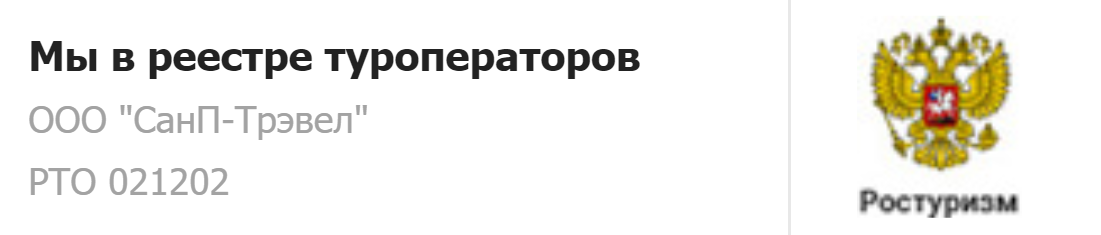 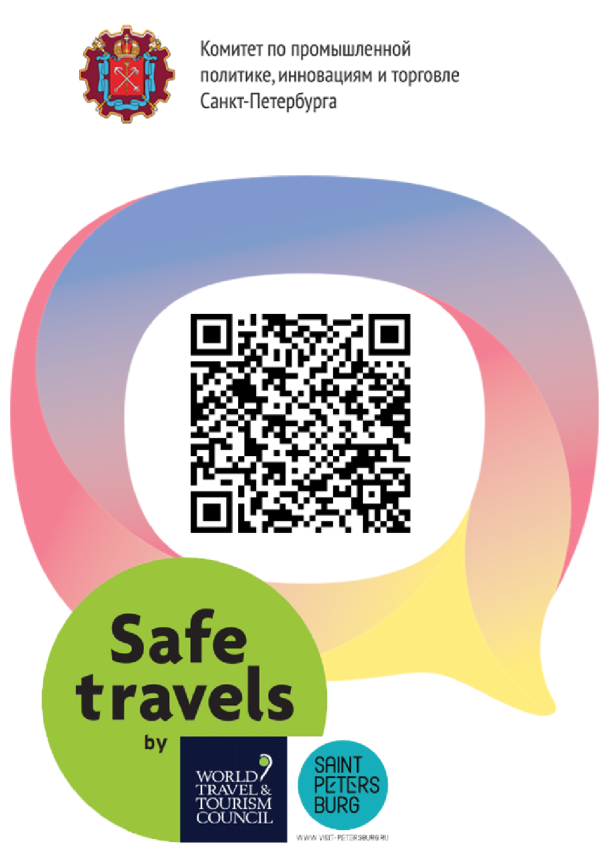 Туроператор "Sun Петербург" является официальным участником программы Safe Travels SPb. Наши туры соответствуют стандартам безопасности и локальным нормативно-правовым актам в городе Санкт-Петербурге и Ленинградской области. Ваша безопасность и здоровье для нас —главный приоритет. Туроператор "Sun Петербург" является официальным участником программы Safe Travels SPb. Наши туры соответствуют стандартам безопасности и локальным нормативно-правовым актам в городе Санкт-Петербурге и Ленинградской области. Ваша безопасность и здоровье для нас —главный приоритет. 